El SalvadorEl SalvadorEl SalvadorMay 2023May 2023May 2023May 2023SundayMondayTuesdayWednesdayThursdayFridaySaturday123456Labour Day78910111213Soldier’s DayMother’s Day141516171819202122232425262728293031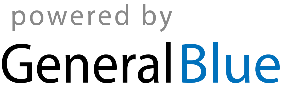 